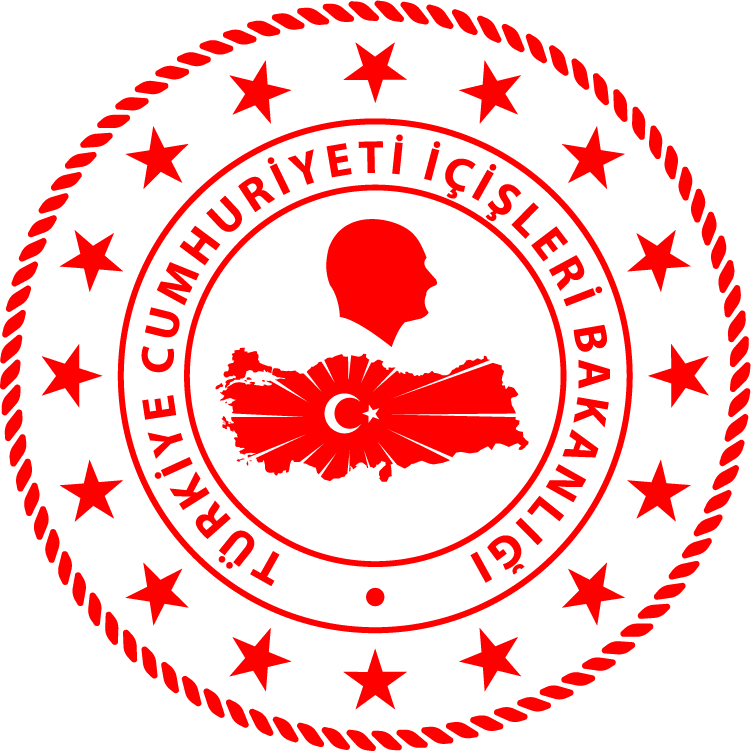 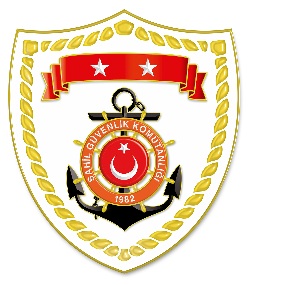 Karadeniz BölgesiS.NoTARİHMEVKİ VE ZAMANOLAYTIBBİ TAHLİYE YAPILAN ŞAHISLARAÇIKLAMA128 Ekim 2020SAMSUN/Merkez07.15Rahatsızlanma1Samsun Demir sahasında bir kargo gemisinde bulunan 
1 şahsın böbrek rahatsızlığı nedeniyle tıbbi tahliyesi gerçekleştirilmiştir.